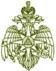 МЧС РОССИИГЛАВНОЕ УПРАВЛЕНИЕМИНИСТЕРСТВА РОССИЙСКОЙ ФЕДЕРАЦИИ ПО ДЕЛАМ ГРАЖДАНСКОЙ ОБОРОНЫ, ЧРЕЗВЫЧАЙНЫМ СИТУАЦИЯМ И ЛИКВИДАЦИИ ПОСЛЕДСТВИЙ СТИХИЙНЫХ БЕДСТВИЙПО ИРКУТСКОЙ ОБЛАСТИ(Главное управление МЧС России по Иркутской области)ул. Красноармейская 15, Иркутск, 664003тел. 78-59-48, 78-52-46, 78-59-49 факс 24-03-59E-mail: mailbox@emercom.irtel.ru www.38.mchs.gov.ru№ 2-2-1061 от 27.07.2019г.  Главам МО Иркутской областиЕДДС муниципальных образований Начальникам  местных пожарно-спасательных гарнизонов Иркутской областиРуководителям территориальных  подразделений федеральных органов исполнительной властиРуководителям объектовСтаростам населенных пунктов Начальнику ОГБУ « ПСС Иркутской области»Руководителям  всех видов пожарной охраны и спасательных подразделенийШтормовое предупреждение о повышении уровня воды По данным Федерального государственного бюджетного учреждения «Иркутское управление по гидрометеорологии и мониторингу окружающей среды»(ФГБУ «Иркутское УГМС»)Прогноз погоды на суткис 20 часов 27 июля до 20 часов 28 июляПо области: облачная с прояснениями погода, в южных, центральных и по остальной территории местами небольшие и умеренные дожди, в западных, северо-западных, уентральных, южных и верхнеленских районах местами сильные и очень сильные дожди, грозы, град, в Киренском, северо-восточных районах без осадков. Утром при рпояснении туман. Ветер западный, северо-западный 5-10 м/с, порывы 13-18 м/с, температура ночью +12, +17°, местами до +7°, днем +19, +24°, при облачной погоде+12, +17°, в южных и центральных районах +14, +19°, местами до +9°, в северных районах +27, 32°, при натекании облачности до +21°По г. Иркутску: облачная погода, дождь, временами сильный дождь, ветер северо-западный 7-12 м/с, температура ночью +13, +15°, днем +15, +17°.По оз. Байкал: облачная погода, дожди, местами сильные и очень сильные, продолжительные сильные дожди, грозы, утром при прояснении туман, ветер западный, северо-западный 6-11 м/с, местами по югу и средней части порывы 15-20 м/с, температура ночью +10, +15°, днем +13, +18°, местами по северу до +27°.Прогноз погоды на 29 июляПо области: переменная облачность, в отдельных районах небольшие и умеренные дожди, в южных районах местами сильные и очень сильные дожди, грозы, град, ветер северо-западный 5-10 м/с, порывы 15-20 м/с, температура ночью +12,+17°, при прояснении до +6°, днём +20,+25°, в южных районах при облачной погоде +12,+17°,  в Киренском, Катангском и северо-восточных районах +25,+30°, местами +18,+23°. По риску подтопления:          1. Осуществлять контроль гидрометеорологических параметров и уточнение текущей обстановки, складывающейся на территории районов и населенных пунктов.          2. Организовать информирование и оповещение населения через все имеющиеся средства доведения информации о прогнозируемой и складывающейся обстановке.          3. Исходя из прогноза ФГБУ «Иркутское УГМС» организовать своевременное выдвижение оперативных (рабочих) групп в населенные пункты для контроля за складывающейся обстановкой.          4. Организовать проведение мероприятий по расчистке ливневых стоков, канализаций (особое внимание обратить на стоки вдоль жилых домов, социально-значимых объектов, объектов энергетики, автодорог и т.д.).          5. Организовать контроль за автомобильными дорогами на предмет размыва.          6. Проверить готовность мест для временного размещения отселяемого населения и временного содержания скота, создание запасов кормов, временных складов для материальных средств из зон возможного затопления.          7. В случае ухудшения гидрологической обстановки, организовать работу дополнительных водомерных постов с представлением оперативной информации.  8. Проверить готовность органов управления, оперативных групп, сил постоянной готовности и других сил, предназначенных к экстренным действиям, отдать необходимые распоряжения.   9. Уточнить планы действий в случае возникновения чрезвычайных ситуаций.  10. Довести  до руководителей органов местного самоуправления,  объектов экономики, старост сельских  населенных пунктов предупреждение о неблагоприятных гидрологических явлениях и  рекомендации по порядку реагирования на него.  11. На объектах экономики создать группы для патрулирований в границах объектов и прилегающих территорий.  12. Обеспечить информационный обмен диспетчерских служб объектов экономики с ЕДДС муниципальных образований и оперативно-дежурной сменой ЦУКС ГУ МЧС России по Иркутской области.  13. Организовать взаимодействие через дежурно диспетчерские службы объектов с территориальными подразделениями ЖКХ,  Электрических сетей, Дорожных служб.  14. Проверить готовность  к реагированию силы и средства муниципального звена ТП РСЧС.  15. При необходимости организовать круглосуточное дежурство руководящего состава органов управления.  16. Создать резерв горюче-смазочных материалов, продовольствия, медикаментов и других материальных средств для обеспечения жизнедеятельности населенных пунктов; проверить готовность пунктов временного размещения  к приему пострадавшего населения.Предоставить письменный доклад о проведенных мероприятиях в адрес инженера мониторинга и прогнозирования чрезвычайных ситуаций по электронной почте Е-mail: tcmp@emercom.irtel.ru или по факсу (8-395-2) 785-903 до 02:00 28.07.2019г.     Обо всех возникших предпосылках ЧС немедленно информировать ОД ЦУКС МЧС России по Иркутской области» (т. 78-52-46)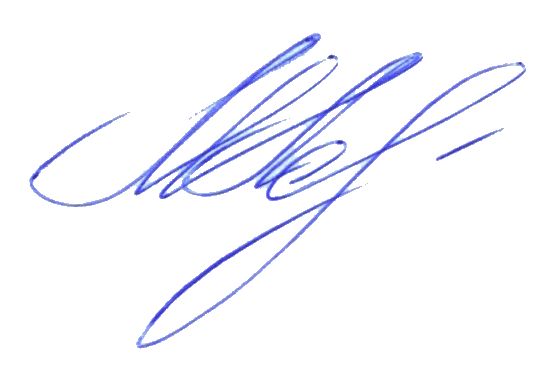 Заместитель начальника (старший оперативный дежурный)ЦУКС (управления) ГУ МЧС России по Иркутской областиполковник внутренней службы							М.С. ЛевкунИсполнитель: Лебедев Н.А.тел. 785-98928 июля продолжится повышение уровней воды на реках Уда на участке Алыгджер – Хадама – Нижнеудинск – Широково, Ия на участке Аршан – Тулун, Ока на участке Сарам – Ухтуй, Белая на участке Новостройка – Инга – Мишелевка, на малых реках южного Прибайкалья до отметок близким к критическим. В районе н.п. Инга отмечается выход воды из берегов, в районе н.п. Аршан, Хадама, г. Слюдянка – р. Слюдянка отметки уровня воды близки к критическим, возможен выход воды из берегов.Ожидается повышение уровня воды на р. Уда в районе г. Нижнеудинск до отметок 270 – 320 см, при критической отметке 320 см, на р. Ия в районе г. Тулун до отметок 600-650 см, при критической отметке 700 см, на р. Ока в районе н.п. Ухтуй до отметок 420-470 см, при критической отметке 470 см, на р. Белая в районе н.п. Мишелевка до отметок 540-590 см, при критической отметке 680 см.